День профилактики алкоголизма7 июля – 
День профилактики алкоголизма

Многие люди считают, что выпить рюмку-другую «для настроения» — это не такое уж большое преступление против здоровья.
Однако алкоголизм — тяжелое хроническое заболевание, приводящее к смерти, и в большинстве случаев — трудноизлечимое. Оно развивается на основе регулярного и длительного употребления алкоголя и характеризуется особым состоянием организма: неудержимым влечением к спиртному, изменением степени его переносимости и деградации личности.
Факты указывают, что после первых двух рюмок человеку становится хорошо и комфортно, сразу накатывает приятное чувство внутреннего тепла, а настроение становится приподнятым, хочется шутить и болтать обо всем на свете даже с малознакомыми людьми. Однако проходит совсем немного времени ― и хорошее настроение сменяется обидчивостью и агрессивностью, нарушается координация движений, а речь человека становится невнятной. Причиной такого поведения является алкоголь, который оказывает пагубное влияние на нервную систему даже в малых дозах.
Под влиянием алкоголя нарушаются произвольные движения, человек теряет способность управлять собой, утрачивает сдержанность, стыдливость, он говорит и делает то, чего никогда не сказал и не сделал бы, будучи трезвым.
Трудно найти большее зло, чем алкоголь, которое бы настолько губило здоровье миллионов людей и разрушало все ткани и органы человеческого организма, приводя в итоге к ранней (преждевременной) смерти. Тяжелые последствия потребления алкоголя наступают не сразу. Болезнь усиливается постепенно, и даже тогда, когда больной гибнет, причину часто объясняют чем-то другим. Очень немногие, а может быть, даже никто из больных, которые заболели по вине алкоголя, не понимают, в чем кроется настоящая причина их тяжелой болезни.

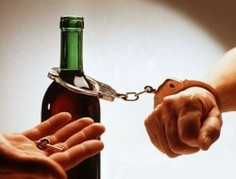 Последствия, к которым приводит употребление алкоголя:
- Ухудшение здоровья и психологическая деградация человека.
То, что алкоголь пагубно влияет на организм, не останавливает людей, зависимость управляет человеком и без лечения побороть её достаточно сложно. Страдают почти все жизненно важные органы: печень, почки. Сердце, пищеварительные органы и др. Даже небольшие дозы алкоголя нарушают обмен веществ в нервной ткани, передачу нервных импульсов. Нарушаются работа сосудов головного мозга, деятельность нервных клеток.
- Разрушение семей. Алкоголизм одного из супругов очень часто приводит к разводу, в результате чего дети растут в неполных семьях. Но ещё страшнее ситуация, когда потребляют оба родителя, ребёнок остается без присмотра, не получает должного воспитания, а порой голодает, что приводит к плохому развитию и различным заболеваниям. Мужчина-алкоголик в состоянии опьянения может быть агрессивным, что приводит к побоям жены и детей.
- Совершение преступлений.  Алкоголизм является причиной порядка 85 % дорожно-транспортных происшествий, 76 % мелкого хулиганства, 82 % уголовных преступлений, более половины случаев немотивированной жестокости.  Разбои, нападения и даже убийства чаще совершаются под воздействием спиртного. Притупленное понимание норм поведения в обществе приводит к неприятным инцидентам, влекущим за собой серьёзные последствия.
- Хроническое потребление нарушает психику человека, смена эйфории на депрессию и недовольство жизнью может привести к суициду. Отмечено, что из общего числа самоубийц, 60 % страдали зависимостью от спиртного.
- Женский алкоголизм  в период беременности влечёт за собой страшные последствия. Разрушительная сила алкоголя может нанести непоправимый вред здоровью и развитию ещё не родившегося малыша. Очень часто такие детки рождаются с серьёзными отклонениями. А потребляющая алкоголь мать не может дать ему должного ухода, и ребёнок оказывается в детском доме. И таких сломленных судеб, людей, не получивших материнской ласки и заботы очень большое число.
Проблема алкоголизма неразрывно связана с ростом уровня смертности. 
Пьющие люди часто  нарушают трудовую дисциплину, что приводит к торможению производственного процесса. За регулярные опоздания и прогулы обычно человека увольняют. Оказавшись без работы, употребления алкоголя становятся чаще, ведь появляется новый повод залить горе.

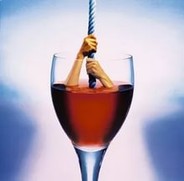 Задумайтесь обо всем этом, если вам дорого здоровье! Здоровье – самое большое достояние каждого человека. Если проблема обозначилась, обратитесь к врачу-наркологу или по «телефону доверия» 52051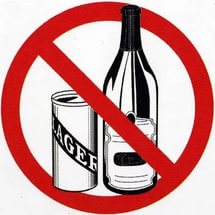 